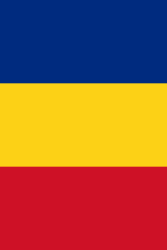 Aprobat,  directorul  IET  nr.  174 Garștea  Ludmila                          M E N I U         Data:   23   SEPTEMBRIE   2021_____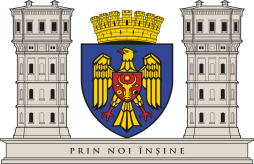           CONSILIUL MUNICIPAL CHIȘINĂU        PRIMAR GENERAL AL MUNICIPIULUI CHIȘINĂU          DIRECȚIA GENERALĂ EDUCAȚIE, TINERET ȘI SPORT            DIRECȚIA EDUCAȚIE, TINERET ȘI SPORT SECTORUL CENTRUINSTITUȚIA DE EDUCAȚIE  TIMPURIE NR. 174Nr. ord           DENUMIREA  BUCATELORGramajul bucatelorDEJUN1.Pilaf  din  orez  cu  lapte  și  stafide1/2002.Tartină  cu  unt    și  cașcaval1/40/10/103.Ceai  cu  lămâie1/200DEJUNUL  II1.Banane1/130PRÂNZ1. Roșii  și  ardei  porționate1/602.Borș  cu  sfeclă  roșie  și  smântână1/2003.Mămăligă  cu  unt1/1204.Perișoare  din  fileu de   pește cu  sos  alb1/905.Compot   din mere  și  caise1/2006.Pâine din  făină  integrală1/33CINA1.Budincă  cu  brânză de  vaci  și  magiun1/1202.Chefir  2,5%1/200